*Deve-se seguir orientações que estão impressas na cozinha;Os alimentos utilizados para preparo do cardápio são de qualidade e frescos, portanto o cardápio pode sofrer algumas alterações de acordo com o recebimento de gêneros alimentícios;Nutricionista Responsável Técnica do PNAE – Marilia Raquel Hubner Sordi CRN10 2795*Deve-se seguir orientações que estão impressas na cozinha;Os alimentos utilizados para preparo do cardápio são de qualidade e frescos, portanto o cardápio pode sofrer algumas alterações de acordo com o recebimento de gêneros alimentícios;Nutricionista Responsável Técnica do PNAE – Marilia Raquel Hubner Sordi CRN10 2795*Deve-se seguir orientações que estão impressas na cozinha;Os alimentos utilizados para preparo do cardápio são de qualidade e frescos, portanto o cardápio pode sofrer algumas alterações de acordo com o recebimento de gêneros alimentícios;Nutricionista Responsável Técnica do PNAE - – Marilia Raquel Hubner Sordi CRN10 2795*Deve-se seguir orientações que estão impressas na cozinha;Os alimentos utilizados para preparo do cardápio são de qualidade e frescos, portanto o cardápio pode sofrer algumas alterações de acordo com o recebimento de gêneros alimentícios;Nutricionista Responsável Técnica do PNAE  – Marilia Raquel Hubner Sordi CRN10 2795*Deve-se seguir orientações que estão impressas na cozinha;Os alimentos utilizados para preparo do cardápio são de qualidade e frescos, portanto o cardápio pode sofrer algumas alterações de acordo com o recebimento de gêneros alimentícios;Nutricionista Responsável Técnica do PNAE – Marilia Raquel Hubner Sordi CRN10 2795 SECRETARIA MUNICIPAL DE EDUCAÇÃO JARDINÓPOLIS/SC - 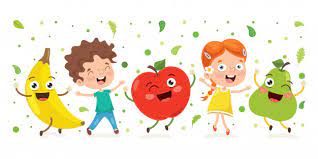 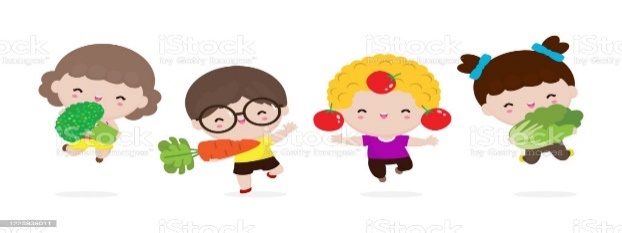 PROGRAMA NACIONAL DE ALIMENTAÇÃO ESCOLAR – PNAECARDÁPIO CENTRO DE EDUCAÇÃO INFANTIL VALMOR DOMINGOS ALBERTIPERÍODO INTEGRAL/PARCIAL - FAIXA ETÁRIA 1 a 3 anosMAIO 2023SECRETARIA MUNICIPAL DE EDUCAÇÃO JARDINÓPOLIS/SC - PROGRAMA NACIONAL DE ALIMENTAÇÃO ESCOLAR – PNAECARDÁPIO CENTRO DE EDUCAÇÃO INFANTIL VALMOR DOMINGOS ALBERTIPERÍODO INTEGRAL/PARCIAL - FAIXA ETÁRIA 1 a 3 anosMAIO 2023SECRETARIA MUNICIPAL DE EDUCAÇÃO JARDINÓPOLIS/SC - PROGRAMA NACIONAL DE ALIMENTAÇÃO ESCOLAR – PNAECARDÁPIO CENTRO DE EDUCAÇÃO INFANTIL VALMOR DOMINGOS ALBERTIPERÍODO INTEGRAL/PARCIAL - FAIXA ETÁRIA 1 a 3 anosMAIO 2023SECRETARIA MUNICIPAL DE EDUCAÇÃO JARDINÓPOLIS/SC - PROGRAMA NACIONAL DE ALIMENTAÇÃO ESCOLAR – PNAECARDÁPIO CENTRO DE EDUCAÇÃO INFANTIL VALMOR DOMINGOS ALBERTIPERÍODO INTEGRAL/PARCIAL - FAIXA ETÁRIA 1 a 3 anosMAIO 2023SECRETARIA MUNICIPAL DE EDUCAÇÃO JARDINÓPOLIS/SC - PROGRAMA NACIONAL DE ALIMENTAÇÃO ESCOLAR – PNAECARDÁPIO CENTRO DE EDUCAÇÃO INFANTIL VALMOR DOMINGOS ALBERTIPERÍODO INTEGRAL/PARCIAL - FAIXA ETÁRIA 1 a 3 anosMAIO 2023SECRETARIA MUNICIPAL DE EDUCAÇÃO JARDINÓPOLIS/SC - PROGRAMA NACIONAL DE ALIMENTAÇÃO ESCOLAR – PNAECARDÁPIO CENTRO DE EDUCAÇÃO INFANTIL VALMOR DOMINGOS ALBERTIPERÍODO INTEGRAL/PARCIAL - FAIXA ETÁRIA 1 a 3 anosMAIO 2023SECRETARIA MUNICIPAL DE EDUCAÇÃO JARDINÓPOLIS/SC - PROGRAMA NACIONAL DE ALIMENTAÇÃO ESCOLAR – PNAECARDÁPIO CENTRO DE EDUCAÇÃO INFANTIL VALMOR DOMINGOS ALBERTIPERÍODO INTEGRAL/PARCIAL - FAIXA ETÁRIA 1 a 3 anosMAIO 2023SECRETARIA MUNICIPAL DE EDUCAÇÃO JARDINÓPOLIS/SC - PROGRAMA NACIONAL DE ALIMENTAÇÃO ESCOLAR – PNAECARDÁPIO CENTRO DE EDUCAÇÃO INFANTIL VALMOR DOMINGOS ALBERTIPERÍODO INTEGRAL/PARCIAL - FAIXA ETÁRIA 1 a 3 anosMAIO 2023SECRETARIA MUNICIPAL DE EDUCAÇÃO JARDINÓPOLIS/SC - PROGRAMA NACIONAL DE ALIMENTAÇÃO ESCOLAR – PNAECARDÁPIO CENTRO DE EDUCAÇÃO INFANTIL VALMOR DOMINGOS ALBERTIPERÍODO INTEGRAL/PARCIAL - FAIXA ETÁRIA 1 a 3 anosMAIO 2023REFEIÇÃOSEGUNDA-FEIRA 01/05TERÇA-FEIRA02/05QUARTA-FEIRA03/05QUARTA-FEIRA03/05QUINTA-FEIRA04/05QUINTA-FEIRA04/05SEXTA-FEIRA05/05SEXTA-FEIRA05/05CAFÉ DA MANHÃ8h15minLeite com cacau s/ açúcarBiscoito salgadoLeite com cacau s/ açúcarBolacha caseira Leite com cacau s/ açúcarBolacha caseira Leite com cacau s/ açúcarBolo de bananaLeite com cacau s/ açúcarBolo de bananaLeite com cacau s/ açúcarPão sovado com nata BananaLeite com cacau s/ açúcarPão sovado com nata BananaALMOÇO10h45minFERIADOPolenta CremosaCarne de frango ao molho Salada: Alface Sopa de feijão com massa e batatinha e cenouraPão sovado Sopa de feijão com massa e batatinha e cenouraPão sovado Macarrão à bolonhesaSalada: PepinoMacarrão à bolonhesaSalada: PepinoArroz com feijão pretoFrango assadoSalada: repolhoArroz com feijão pretoFrango assadoSalada: repolhoLANCHE 14h10mBergamotaMelãoMelãoPera Pera MelãoMelãoJANTAR15h45minPão de queijoSuco de laranjaCarreteiroSalada: tomateCarreteiroSalada: tomateSopa de legumes com batatinha, arroz e cenouraSopa de legumes com batatinha, arroz e cenouraBolo salgado com carne moída e legumes Iogurte Bolo salgado com carne moída e legumes Iogurte Composição nutricional (Média semanal)Energia (Kcal)PNT(g)LIP(g)CHO(g)Ca (mg)Fe (mg)Vit A (mcg)Vit C(mg)Composição nutricional (Média semanal)709, 342715118273,94,6114629,4SECRETARIA MUNICIPAL DE EDUCAÇÃO JARDINÓPOLIS/SC - PROGRAMA NACIONAL DE ALIMENTAÇÃO ESCOLAR – PNAECARDÁPIO CENTRO DE EDUCAÇÃO INFANTIL VALMOR DOMINGOS ALBERTIPERÍODO INTEGRAL/PARCIAL - FAIXA ETÁRIA 1 a 3 anosMAIO  2023SECRETARIA MUNICIPAL DE EDUCAÇÃO JARDINÓPOLIS/SC - PROGRAMA NACIONAL DE ALIMENTAÇÃO ESCOLAR – PNAECARDÁPIO CENTRO DE EDUCAÇÃO INFANTIL VALMOR DOMINGOS ALBERTIPERÍODO INTEGRAL/PARCIAL - FAIXA ETÁRIA 1 a 3 anosMAIO  2023SECRETARIA MUNICIPAL DE EDUCAÇÃO JARDINÓPOLIS/SC - PROGRAMA NACIONAL DE ALIMENTAÇÃO ESCOLAR – PNAECARDÁPIO CENTRO DE EDUCAÇÃO INFANTIL VALMOR DOMINGOS ALBERTIPERÍODO INTEGRAL/PARCIAL - FAIXA ETÁRIA 1 a 3 anosMAIO  2023SECRETARIA MUNICIPAL DE EDUCAÇÃO JARDINÓPOLIS/SC - PROGRAMA NACIONAL DE ALIMENTAÇÃO ESCOLAR – PNAECARDÁPIO CENTRO DE EDUCAÇÃO INFANTIL VALMOR DOMINGOS ALBERTIPERÍODO INTEGRAL/PARCIAL - FAIXA ETÁRIA 1 a 3 anosMAIO  2023SECRETARIA MUNICIPAL DE EDUCAÇÃO JARDINÓPOLIS/SC - PROGRAMA NACIONAL DE ALIMENTAÇÃO ESCOLAR – PNAECARDÁPIO CENTRO DE EDUCAÇÃO INFANTIL VALMOR DOMINGOS ALBERTIPERÍODO INTEGRAL/PARCIAL - FAIXA ETÁRIA 1 a 3 anosMAIO  2023SECRETARIA MUNICIPAL DE EDUCAÇÃO JARDINÓPOLIS/SC - PROGRAMA NACIONAL DE ALIMENTAÇÃO ESCOLAR – PNAECARDÁPIO CENTRO DE EDUCAÇÃO INFANTIL VALMOR DOMINGOS ALBERTIPERÍODO INTEGRAL/PARCIAL - FAIXA ETÁRIA 1 a 3 anosMAIO  2023SECRETARIA MUNICIPAL DE EDUCAÇÃO JARDINÓPOLIS/SC - PROGRAMA NACIONAL DE ALIMENTAÇÃO ESCOLAR – PNAECARDÁPIO CENTRO DE EDUCAÇÃO INFANTIL VALMOR DOMINGOS ALBERTIPERÍODO INTEGRAL/PARCIAL - FAIXA ETÁRIA 1 a 3 anosMAIO  2023SECRETARIA MUNICIPAL DE EDUCAÇÃO JARDINÓPOLIS/SC - PROGRAMA NACIONAL DE ALIMENTAÇÃO ESCOLAR – PNAECARDÁPIO CENTRO DE EDUCAÇÃO INFANTIL VALMOR DOMINGOS ALBERTIPERÍODO INTEGRAL/PARCIAL - FAIXA ETÁRIA 1 a 3 anosMAIO  2023SECRETARIA MUNICIPAL DE EDUCAÇÃO JARDINÓPOLIS/SC - PROGRAMA NACIONAL DE ALIMENTAÇÃO ESCOLAR – PNAECARDÁPIO CENTRO DE EDUCAÇÃO INFANTIL VALMOR DOMINGOS ALBERTIPERÍODO INTEGRAL/PARCIAL - FAIXA ETÁRIA 1 a 3 anosMAIO  2023REFEIÇÃOSEGUNDA-FEIRA 08/05TERÇA-FEIRA09/05QUARTA-FEIRA10/05QUARTA-FEIRA10/05QUINTA-FEIRA11/05QUINTA-FEIRA11/05SEXTA-FEIRA12/05SEXTA-FEIRA12/05CAFÉ DA MANHÃ8h15minLeite com cacau s/ açúcarBiscoito salgadoLeite com cacau s/ açúcarPão com nataLeite com cacau s/ açúcarBanana e mamãoLeite com cacau s/ açúcarBanana e mamãoLeite com cacau s/ açúcarBatata doce assadaLeite com cacau s/ açúcarBatata doce assadaLeite com cacau s/ açúcarPão com patê de grão de bicoLeite com cacau s/ açúcarPão com patê de grão de bicoALMOÇO10h45minSopa de Arroz legumes e carne bovinaArroz Feijão cariocaFilé de frango refogadoSalada: beterraba raladaMandioca Carne de porco na panela Salada de alface e tomate Mandioca Carne de porco na panela Salada de alface e tomate GalinhadaSalada: repolho com laranjaGalinhadaSalada: repolho com laranjaArroz Feijão pretoCarne bovina com batatinhaSalada: alfaceArroz Feijão pretoCarne bovina com batatinhaSalada: alfaceLANCHE 14h10mPonkãMaçãBananaBananaMelãoMelãoMaçãMaçãJANTAR15h45minSanduiche de carne moída e alface Suco natural de laranjaBolo de maçaSuco natural de laranjaPolenta cremosa  Carne bovina ao molho Salada de repolho Polenta cremosa  Carne bovina ao molho Salada de repolho Sopa de feijãoPão torrado com tomate e oréganoSopa de feijãoPão torrado com tomate e oréganoEsfirra de frango  Suco natural de abacaxiEsfirra de frango  Suco natural de abacaxiComposição nutricional (Média semanal)Energia (Kcal)PNT(g)LIP(g)CHO(g)Ca (mg)Fe (mg)Vit A (mcg)Vit C(mg)Composição nutricional (Média semanal)701,423317107296,454,07803,0333,76SECRETARIA MUNICIPAL DE EDUCAÇÃO JARDINÓPOLIS/SC - PROGRAMA NACIONAL DE ALIMENTAÇÃO ESCOLAR – PNAECARDÁPIO CENTRO DE EDUCAÇÃO INFANTIL VALMOR DOMINGOS ALBERTIPERÍODO INTEGRAL/PARCIAL - FAIXA ETÁRIA 1 a 3 anosMAIO  2022SECRETARIA MUNICIPAL DE EDUCAÇÃO JARDINÓPOLIS/SC - PROGRAMA NACIONAL DE ALIMENTAÇÃO ESCOLAR – PNAECARDÁPIO CENTRO DE EDUCAÇÃO INFANTIL VALMOR DOMINGOS ALBERTIPERÍODO INTEGRAL/PARCIAL - FAIXA ETÁRIA 1 a 3 anosMAIO  2022SECRETARIA MUNICIPAL DE EDUCAÇÃO JARDINÓPOLIS/SC - PROGRAMA NACIONAL DE ALIMENTAÇÃO ESCOLAR – PNAECARDÁPIO CENTRO DE EDUCAÇÃO INFANTIL VALMOR DOMINGOS ALBERTIPERÍODO INTEGRAL/PARCIAL - FAIXA ETÁRIA 1 a 3 anosMAIO  2022SECRETARIA MUNICIPAL DE EDUCAÇÃO JARDINÓPOLIS/SC - PROGRAMA NACIONAL DE ALIMENTAÇÃO ESCOLAR – PNAECARDÁPIO CENTRO DE EDUCAÇÃO INFANTIL VALMOR DOMINGOS ALBERTIPERÍODO INTEGRAL/PARCIAL - FAIXA ETÁRIA 1 a 3 anosMAIO  2022SECRETARIA MUNICIPAL DE EDUCAÇÃO JARDINÓPOLIS/SC - PROGRAMA NACIONAL DE ALIMENTAÇÃO ESCOLAR – PNAECARDÁPIO CENTRO DE EDUCAÇÃO INFANTIL VALMOR DOMINGOS ALBERTIPERÍODO INTEGRAL/PARCIAL - FAIXA ETÁRIA 1 a 3 anosMAIO  2022SECRETARIA MUNICIPAL DE EDUCAÇÃO JARDINÓPOLIS/SC - PROGRAMA NACIONAL DE ALIMENTAÇÃO ESCOLAR – PNAECARDÁPIO CENTRO DE EDUCAÇÃO INFANTIL VALMOR DOMINGOS ALBERTIPERÍODO INTEGRAL/PARCIAL - FAIXA ETÁRIA 1 a 3 anosMAIO  2022SECRETARIA MUNICIPAL DE EDUCAÇÃO JARDINÓPOLIS/SC - PROGRAMA NACIONAL DE ALIMENTAÇÃO ESCOLAR – PNAECARDÁPIO CENTRO DE EDUCAÇÃO INFANTIL VALMOR DOMINGOS ALBERTIPERÍODO INTEGRAL/PARCIAL - FAIXA ETÁRIA 1 a 3 anosMAIO  2022SECRETARIA MUNICIPAL DE EDUCAÇÃO JARDINÓPOLIS/SC - PROGRAMA NACIONAL DE ALIMENTAÇÃO ESCOLAR – PNAECARDÁPIO CENTRO DE EDUCAÇÃO INFANTIL VALMOR DOMINGOS ALBERTIPERÍODO INTEGRAL/PARCIAL - FAIXA ETÁRIA 1 a 3 anosMAIO  2022SECRETARIA MUNICIPAL DE EDUCAÇÃO JARDINÓPOLIS/SC - PROGRAMA NACIONAL DE ALIMENTAÇÃO ESCOLAR – PNAECARDÁPIO CENTRO DE EDUCAÇÃO INFANTIL VALMOR DOMINGOS ALBERTIPERÍODO INTEGRAL/PARCIAL - FAIXA ETÁRIA 1 a 3 anosMAIO  2022REFEIÇÃOSEGUNDA-FEIRA 15/05TERÇA-FEIRA16/05QUARTA-FEIRA17/05QUARTA-FEIRA17/05QUINTA-FEIRA18/05QUINTA-FEIRA18/05SEXTA-FEIRA19/05SEXTA-FEIRA19/05CAFÉ DA MANHÃ8h15minLeite com cacau s/ açúcarPão fatiado com queijo aquecidoLeite com cacau s/ açúcarBatata doce cozidaLeite com cacau s/ açúcarPatê de cenoura com pãoLeite com cacau s/ açúcarPatê de cenoura com pãoLeite com cacau s/ açúcarMamão com bananaLeite com cacau s/ açúcarMamão com bananaALMOÇO10h45minCarreteiroSalada: tomate com alfacePolenta Carne de frango desfiadoSalada: chuchu e alfaceMacarrão ao molho de carne moída Salada alfaceMacarrão ao molho de carne moída Salada alfaceArroz Feijão carioca em caldoCarne de panela (carne de gado, cenoura, batata) AlfaceArroz Feijão carioca em caldoCarne de panela (carne de gado, cenoura, batata) AlfaceFORMAÇÃO DE PROFESSORESFORMAÇÃO DE PROFESSORESLANCHE 14h10mmaçãponkãmamãomamãoLaranjaLaranjaJANTAR15h45minPão de queijoLeite batido com frutaRisoto Salada de repolho Sopa de arroz com carne bovina e legumesSopa de arroz com carne bovina e legumesSanduíche com pão de forma, frango desfiado, alface e queijo fatiadoSanduíche com pão de forma, frango desfiado, alface e queijo fatiadoComposição nutricional (Média semanal)Energia (Kcal)PNT(g)LIP(g)CHO(g)Ca (mg)Fe (mg)Vit A (mcg)Vit C(mg)Composição nutricional (Média semanal)710,233117109265,332,91881,0155,03SECRETARIA MUNICIPAL DE EDUCAÇÃO JARDINÓPOLIS/SC - PROGRAMA NACIONAL DE ALIMENTAÇÃO ESCOLAR – PNAECARDÁPIO CENTRO DE EDUCAÇÃO INFANTIL VALMOR DOMINGOS ALBERTIPERÍODO INTEGRAL/PARCIAL - FAIXA ETÁRIA 1 a 3 anosMAIO  2023SECRETARIA MUNICIPAL DE EDUCAÇÃO JARDINÓPOLIS/SC - PROGRAMA NACIONAL DE ALIMENTAÇÃO ESCOLAR – PNAECARDÁPIO CENTRO DE EDUCAÇÃO INFANTIL VALMOR DOMINGOS ALBERTIPERÍODO INTEGRAL/PARCIAL - FAIXA ETÁRIA 1 a 3 anosMAIO  2023SECRETARIA MUNICIPAL DE EDUCAÇÃO JARDINÓPOLIS/SC - PROGRAMA NACIONAL DE ALIMENTAÇÃO ESCOLAR – PNAECARDÁPIO CENTRO DE EDUCAÇÃO INFANTIL VALMOR DOMINGOS ALBERTIPERÍODO INTEGRAL/PARCIAL - FAIXA ETÁRIA 1 a 3 anosMAIO  2023SECRETARIA MUNICIPAL DE EDUCAÇÃO JARDINÓPOLIS/SC - PROGRAMA NACIONAL DE ALIMENTAÇÃO ESCOLAR – PNAECARDÁPIO CENTRO DE EDUCAÇÃO INFANTIL VALMOR DOMINGOS ALBERTIPERÍODO INTEGRAL/PARCIAL - FAIXA ETÁRIA 1 a 3 anosMAIO  2023SECRETARIA MUNICIPAL DE EDUCAÇÃO JARDINÓPOLIS/SC - PROGRAMA NACIONAL DE ALIMENTAÇÃO ESCOLAR – PNAECARDÁPIO CENTRO DE EDUCAÇÃO INFANTIL VALMOR DOMINGOS ALBERTIPERÍODO INTEGRAL/PARCIAL - FAIXA ETÁRIA 1 a 3 anosMAIO  2023SECRETARIA MUNICIPAL DE EDUCAÇÃO JARDINÓPOLIS/SC - PROGRAMA NACIONAL DE ALIMENTAÇÃO ESCOLAR – PNAECARDÁPIO CENTRO DE EDUCAÇÃO INFANTIL VALMOR DOMINGOS ALBERTIPERÍODO INTEGRAL/PARCIAL - FAIXA ETÁRIA 1 a 3 anosMAIO  2023SECRETARIA MUNICIPAL DE EDUCAÇÃO JARDINÓPOLIS/SC - PROGRAMA NACIONAL DE ALIMENTAÇÃO ESCOLAR – PNAECARDÁPIO CENTRO DE EDUCAÇÃO INFANTIL VALMOR DOMINGOS ALBERTIPERÍODO INTEGRAL/PARCIAL - FAIXA ETÁRIA 1 a 3 anosMAIO  2023SECRETARIA MUNICIPAL DE EDUCAÇÃO JARDINÓPOLIS/SC - PROGRAMA NACIONAL DE ALIMENTAÇÃO ESCOLAR – PNAECARDÁPIO CENTRO DE EDUCAÇÃO INFANTIL VALMOR DOMINGOS ALBERTIPERÍODO INTEGRAL/PARCIAL - FAIXA ETÁRIA 1 a 3 anosMAIO  2023SECRETARIA MUNICIPAL DE EDUCAÇÃO JARDINÓPOLIS/SC - PROGRAMA NACIONAL DE ALIMENTAÇÃO ESCOLAR – PNAECARDÁPIO CENTRO DE EDUCAÇÃO INFANTIL VALMOR DOMINGOS ALBERTIPERÍODO INTEGRAL/PARCIAL - FAIXA ETÁRIA 1 a 3 anosMAIO  2023REFEIÇÃOSEGUNDA-FEIRA 29/05TERÇA-FEIRA30/05QUARTA-FEIRA31/05QUARTA-FEIRA31/05QUINTA-FEIRA01/06QUINTA-FEIRA01/06SEXTA-FEIRA26/05SEXTA-FEIRA26/05CAFÉ DA MANHÃ8h15minLeite com cacau s/ açúcarPão com requeijãoLeite com cacau s/ açúcarBatata doce assadaLeite com cacau s/ açúcarBolo de bananaLeite com cacau s/ açúcarBolo de bananaLeite com cacau s/ açúcarBanana e mamãoLeite com cacau s/ açúcarBanana e mamãoLeite com cacau s/ açúcarPão com patê de cenouraLeite com cacau s/ açúcarPão com patê de cenouraALMOÇO10h45minSopa de feijão com legumesArrozFeijão pretoCarne suína aceboladaSalada: alfaceMandiocaCarne de frango ao molhoSalada: rúcula MandiocaCarne de frango ao molhoSalada: rúcula ArrozFeijão cariocaCarne moída ao molhoSalada: beterraba raladaArrozFeijão cariocaCarne moída ao molhoSalada: beterraba raladaArroz Frango ao molhoCabotia refogadaSalada: repolhoArroz Frango ao molhoCabotia refogadaSalada: repolhoLANCHE 14h10mPonkãmelãobananabananamaçãmaçãmelãomelãoJANTAR15h45minBolo de laranjaLeitePolenta recheada com carne moída e queijo Salada: alfaceSopa de macarrão com frango e legumes Sopa de macarrão com frango e legumes Panqueca frango desfiadoSalada: alfacePanqueca frango desfiadoSalada: alfaceSanduiche de presunto, queijo, tomate e alface Suco natural de maracujá Sanduiche de presunto, queijo, tomate e alface Suco natural de maracujá Composição nutricional (Média semanal)Energia (Kcal)PNT(g)LIP(g)CHO(g)Ca (mg)Fe (mg)Vit A (mcg)Vit C(mg)Composição nutricional (Média semanal)713,393219110309,354,36370425,60SECRETARIA MUNICIPAL DE EDUCAÇÃO JARDINÓPOLIS/SC - 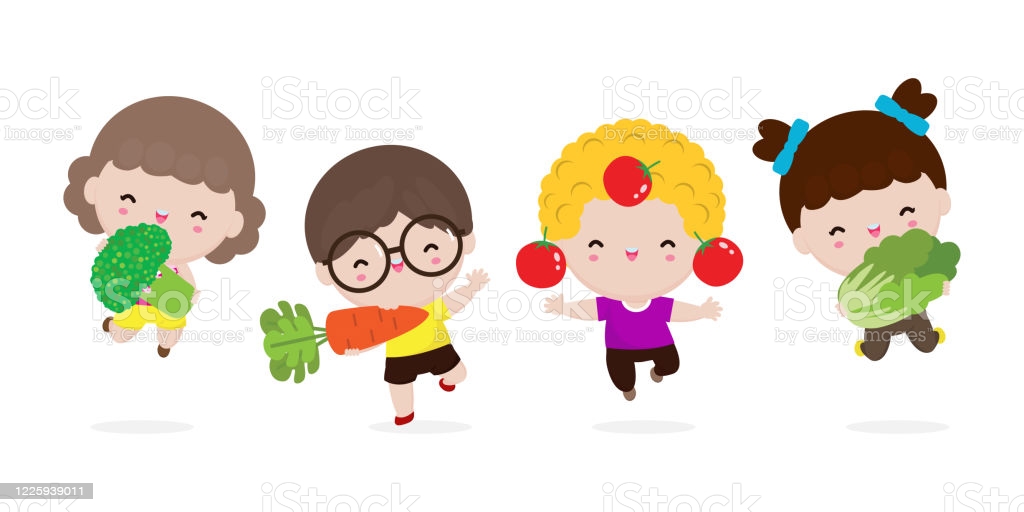 PROGRAMA NACIONAL DE ALIMENTAÇÃO ESCOLAR – PNAECARDÁPIO CENTRO DE EDUCAÇÃO INFANTIL VALMOR DOMINGOS ALBERTIPERÍODO INTEGRAL/PARCIAL - FAIXA ETÁRIA 1 a 3 anosMAIO/JUNHO  2023SECRETARIA MUNICIPAL DE EDUCAÇÃO JARDINÓPOLIS/SC - PROGRAMA NACIONAL DE ALIMENTAÇÃO ESCOLAR – PNAECARDÁPIO CENTRO DE EDUCAÇÃO INFANTIL VALMOR DOMINGOS ALBERTIPERÍODO INTEGRAL/PARCIAL - FAIXA ETÁRIA 1 a 3 anosMAIO/JUNHO  2023SECRETARIA MUNICIPAL DE EDUCAÇÃO JARDINÓPOLIS/SC - PROGRAMA NACIONAL DE ALIMENTAÇÃO ESCOLAR – PNAECARDÁPIO CENTRO DE EDUCAÇÃO INFANTIL VALMOR DOMINGOS ALBERTIPERÍODO INTEGRAL/PARCIAL - FAIXA ETÁRIA 1 a 3 anosMAIO/JUNHO  2023SECRETARIA MUNICIPAL DE EDUCAÇÃO JARDINÓPOLIS/SC - PROGRAMA NACIONAL DE ALIMENTAÇÃO ESCOLAR – PNAECARDÁPIO CENTRO DE EDUCAÇÃO INFANTIL VALMOR DOMINGOS ALBERTIPERÍODO INTEGRAL/PARCIAL - FAIXA ETÁRIA 1 a 3 anosMAIO/JUNHO  2023SECRETARIA MUNICIPAL DE EDUCAÇÃO JARDINÓPOLIS/SC - PROGRAMA NACIONAL DE ALIMENTAÇÃO ESCOLAR – PNAECARDÁPIO CENTRO DE EDUCAÇÃO INFANTIL VALMOR DOMINGOS ALBERTIPERÍODO INTEGRAL/PARCIAL - FAIXA ETÁRIA 1 a 3 anosMAIO/JUNHO  2023SECRETARIA MUNICIPAL DE EDUCAÇÃO JARDINÓPOLIS/SC - PROGRAMA NACIONAL DE ALIMENTAÇÃO ESCOLAR – PNAECARDÁPIO CENTRO DE EDUCAÇÃO INFANTIL VALMOR DOMINGOS ALBERTIPERÍODO INTEGRAL/PARCIAL - FAIXA ETÁRIA 1 a 3 anosMAIO/JUNHO  2023SECRETARIA MUNICIPAL DE EDUCAÇÃO JARDINÓPOLIS/SC - PROGRAMA NACIONAL DE ALIMENTAÇÃO ESCOLAR – PNAECARDÁPIO CENTRO DE EDUCAÇÃO INFANTIL VALMOR DOMINGOS ALBERTIPERÍODO INTEGRAL/PARCIAL - FAIXA ETÁRIA 1 a 3 anosMAIO/JUNHO  2023SECRETARIA MUNICIPAL DE EDUCAÇÃO JARDINÓPOLIS/SC - PROGRAMA NACIONAL DE ALIMENTAÇÃO ESCOLAR – PNAECARDÁPIO CENTRO DE EDUCAÇÃO INFANTIL VALMOR DOMINGOS ALBERTIPERÍODO INTEGRAL/PARCIAL - FAIXA ETÁRIA 1 a 3 anosMAIO/JUNHO  2023SECRETARIA MUNICIPAL DE EDUCAÇÃO JARDINÓPOLIS/SC - PROGRAMA NACIONAL DE ALIMENTAÇÃO ESCOLAR – PNAECARDÁPIO CENTRO DE EDUCAÇÃO INFANTIL VALMOR DOMINGOS ALBERTIPERÍODO INTEGRAL/PARCIAL - FAIXA ETÁRIA 1 a 3 anosMAIO/JUNHO  2023REFEIÇÃOSEGUNDA-FEIRA 29/05TERÇA-FEIRA30/05QUARTA-FEIRA31/06QUARTA-FEIRA31/06QUINTA-FEIRA01/06QUINTA-FEIRA01/06SEXTA-FEIRA02/06SEXTA-FEIRA02/06CAFÉ DA MANHÃ8h15minLeite com cacau s/ açúcarBiscoito salgadoMaça Leite com cacau s/ açúcarPão sovado com nataLeite com cacau s/ açúcarBolacha caseira MamãoLeite com cacau s/ açúcarBolacha caseira MamãoLeite com cacau s/ açúcarPão Integral com RequeijãoLeite com cacau s/ açúcarPão Integral com RequeijãoLeite com cacau s/ açúcarBolacha caseira BananaLeite com cacau s/ açúcarBolacha caseira BananaALMOÇO10h45minSopa de carne com batatinha, cenoura e arrozArrozLentilha em caldoCarne suína refogadaSalada: AlfacePolenta comCarne moída Repolho e cenouraPolenta comCarne moída Repolho e cenouraArroz, feijão preto Batata inglesa com carne moída em molhoSalada: tomate fatiadoArroz, feijão preto Batata inglesa com carne moída em molhoSalada: tomate fatiadoSopa de feijão com cenoura e massaSopa de feijão com cenoura e massaLANCHE 14h10mBergamotamelãolaranjalaranjaMaçãMaçãCaquiCaquiJANTAR15h45minBolo salgado de carne moídaMacarrão ao molho de carne de frango Salada de alfaceGalinhada Salada de tomate e repolho Galinhada Salada de tomate e repolho Sopa de legumes e massa½ pão Sopa de legumes e massa½ pão Bolo de cenouraBolo de cenouraComposição nutricional (Média semanal)Energia (Kcal)PNT(g)LIP(g)CHO(g)Ca (mg)Fe (mg)Vit A (mcg)Vit C(mg)Composição nutricional (Média semanal)71227161192563,9645254,8